АДМИНИСТРАЦИЯ НОВОЛАБИНСКОГО СЕЛЬСКОГО ПОСЕЛЕНИЯ УСТЬ-ЛАБИНСКОГО  РАЙОНА П О С Т А Н О В Л Е Н И Еот 12.03.2013 г.										№ 10станица НоволабинскаяО направлении на доработку проекта Правил землепользования и застройки Новолабинского сельского поселения Усть-Лабинского района Рассмотрев протокол проведения публичных слушаний от 09.02.2013 года, заключение о результатах публичных слушаний по проекту правил землепользования и застройки Новолабинского сельского поселения Усть-Лабинского района от 16.02.2013 года, в соответствии со ст.32 Градостроительного кодекса Российской Федерации, Уставом Новолабинского сельского поселения Усть-Лабинского района, Положением о проведении публичных слушаниях, утвержденным решением Совета Новолабинского сельского поселения Усть-Лабинского района от 02 августа 2006 года № 3 (протокол № 13) постановляю: 1. Направить проект Правил землепользования и застройки Новолабинского сельского поселения Усть-Лабинского района на доработку в комиссию Новолабинского сельского поселения Усть-Лабинского района по подготовке «Проекта правил землепользования и застройки  Новолабинского сельского поселения Усть-Лабинского района» с учетом предложенных дополнений в ходе публичных слушаний.2. Рекомендовать комиссии по подготовке «Проекта правил землепользования и застройки Новолабинского сельского поселения Усть-Лабинского района» доработать проект Правил землепользования и застройки Новолабинского сельского поселения Усть-Лабинского района с учетом предложенных дополнений в ходе публичных слушаний.3. Ведущему специалисту общего отдела администрации (Ковешникова) обнародовать настоящее постановление в установленном порядке.4. Контроль за исполнением настоящего постановления возложить на главу Новолабинского сельского поселения Усть-Лабинского района                Ю.В. Агаркова.5. Настоящее решение вступает в силу со дня его официального обнародования.Глава Новолабинского сельского поселения Усть-Лабинского района                                             Ю.В. Агарков1ЛИСТ СОГЛАСОВАНИЯпроекта постановления главы Новолабинского сельского поселения Усть-Лабинского района от _____________ № ______ «О направлении на доработку проекта Правил землепользования и застройки Новолабинского сельского поселения Усть-Лабинского района»Проект подготовлен:Проект согласован:ЗАЯВКАК ПОСТАНОВЛЕНИЮНаименование: «О направлении на доработку проекта Правил землепользования и застройки Новолабинского сельского поселения Усть-Лабинского района»Постановление разослать:                                     «____» ____________ 2013 г.Специалист финансового отделаадминистрации Новолабинского сельскогопоселения Усть-Лабинского районаН.К. ПарнюкВедущий специалист общего отделаадминистрации Новолабинского сельскогопоселения Усть-Лабинского районаР.Р. Ковешникова1. В дело- 2 экз.2. Прокуратура- 1 экз.3. Финансовый отдел администрации Новолабинского сельского поселения Усть-Лабинского района- 1 экз.Ведущий специалист общего отделаадминистрации Новолабинского сельскогопоселения Усть-Лабинского районаР.Р. Ковешникова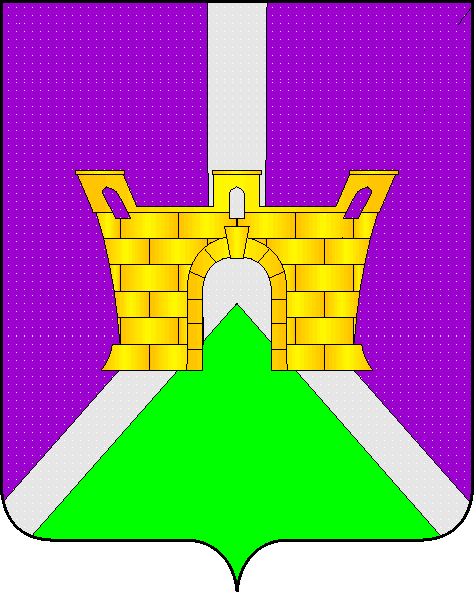 